                                                                                                                                                                            ПриложениеИнформация об учреждениях образования Гомельской области, предлагающих заключение договоров на условиях целевой подготовки на педагогические специальности в 2024 годуhttps://gomeluo.gomel.by/services/informatsiya-ob-uchrezhdeniyakh-obrazovaniya-gomelskoy-oblasti-predlagayushchikh-zaklyuchenie-dogovo/informatsiya-ob-uchrezhdeniyakh-obrazovaniya-gomelskoy-oblasti-predlagayushchikh-zaklyuchenie-dogovo2024/ИЛИКороткий вариант: https://clck.ru/39nrwGИЛИQR-код для печати на стендах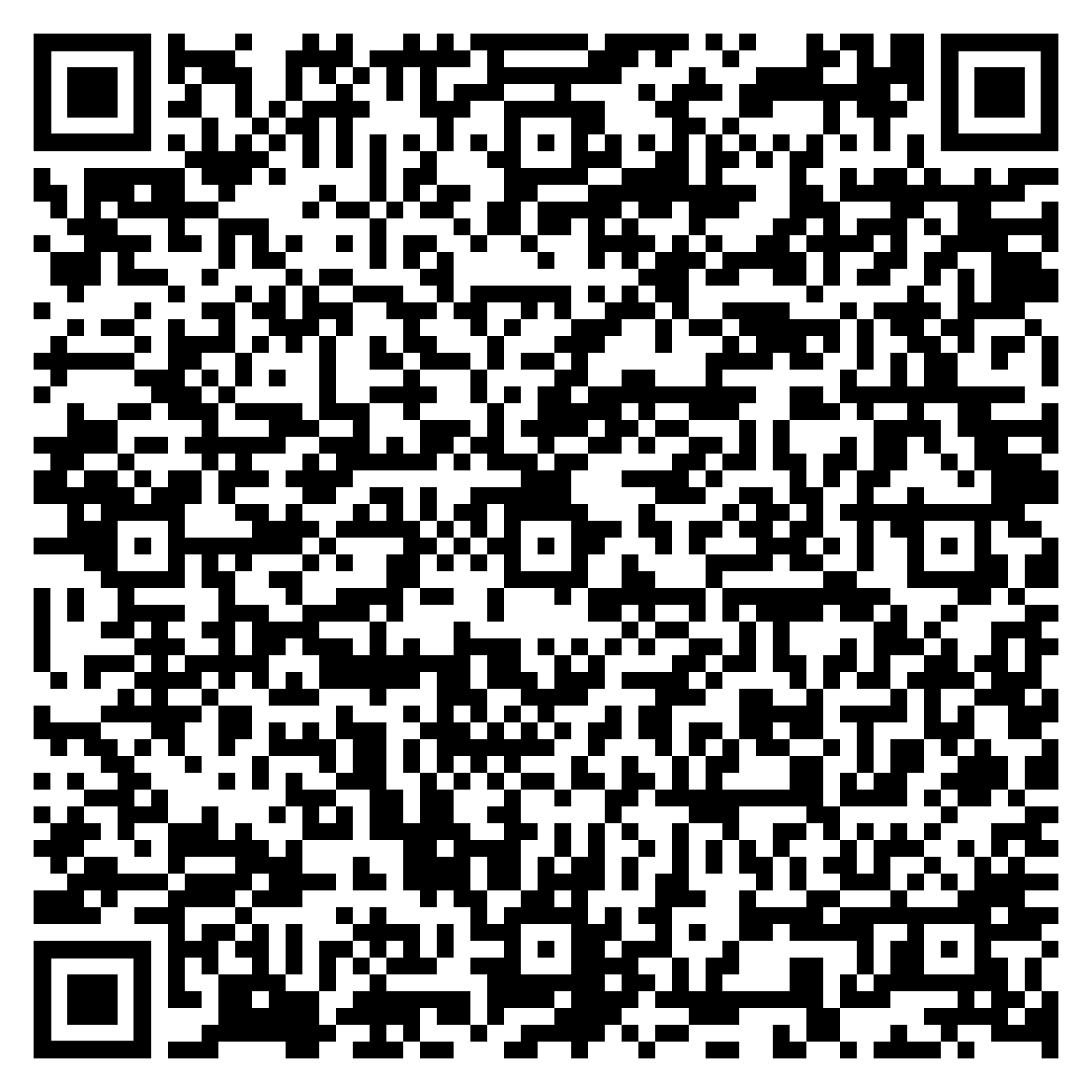 РайонНаименование учреждения образованияФ.И.О. руководителя учреждения образования, контактный телефонНаименование специальности (количество договоров)БрагинскийГУО «Брагинская средняя школа»Шкурко Светлана Петровна,80234422640Математика – 1Физика – 1 Технологическое образование (технический труд и информатика) – 1БрагинскийГУО «Бурковская средняя школа»Коваленко Людмила Васильевна,80234433062Белорусская филология– 1 БрагинскийГУО «Иолчанская средняя школа»Бузько Николай Сергеевич,80234437697Физико-математическое образование (математика и информатика) – 1Русская филология– 1Начальное образование – 1Физика – 1БрагинскийГУО «Комаринская средняя школа имени П.И.Шпетного»Самбук Игорь Васильевич,80234439208Физико-математическое образование (математика и информатика) – 1Математика – 1 Начальное образование – 1БрагинскийГУО «Маложинская средняя школа»Муратова Екатерина Михайловна,80234437239Физико-математическое образование (математика и информатика) – 1 Начальное образование – 1БрагинскийГУО «Микуличская средняя школа»Бугаева Вероника Васильевна, 80234433225Физико-математическое образование (математика и информатика) - 1БрагинскийГУО «Угловская средняя школа»Дегтеренко Светлана Александровна,80234431826Математика – 1БрагинскийГУО «Храковичская средняя школа»Смоленчук Андрей Александрович,80234434306Математика – 1Белорусская филология  – 1 БрагинскийГУО «Чемерисская средняя школа»Кудренок Светлана Петровна,80234436349Физико-математическое образование (математика и информатика) – 1Белорусская филология– 1 Начальное образование – 1Физика – 1 БрагинскийГУО «Брагинский районный центр коррекционно-развивающего обучения и реабилитации»Повод Инна Николаевна,80234421948Специальное и инклюзивное образование – 1  Буда-КошелевскийГУО «Широковская средняя школа Буда-Кошелевского района»Буденкова Наталья Викторовна,80233640650Математика – 1Буда-КошелевскийГУО «Гимназия г.Буда-Кошелево»Агажельский Евгений Евгеньевич, 80233674251Русская филология – 1 Современные иностранные языки – 1Буда-КошелевскийГУО «Рогинская средняя школа Буда-Кошелевского района»Ахременко Наталья Алексеевна,            80233677069Начальное образование – 1Физика – 1 Биология – 1Химия – 1Современные иностранные языки – 1 Математика – 1 Технологическое образование – 1Буда-КошелевскийГУО «Бушевская средняя школа Буда-Кошелевского района»Ковалёва Екатерина Владимировна, 80233676943Математика – 1Буда-КошелевскийГУО «Октябрьская средняя школа Буда-Кошелевского района»Поданева Наталья Ивановна80233674792Физика – 1 Буда-КошелевскийГУО «Узовская средняя школа Буда-Кошелевского района»Лукьяненко Наталия Ивановна, 80233678042Математика – 1Буда-КошелевскийГУО «Буда-Люшевская средняя школа Буда-Кошелевского района»Сафонова Людмила Михайловна, 80233649847Технологическое образование – 1Физика – 1ВетковскийГУО «Неглюбская средняя школа»Герасименко Сергей Петрович,80233035703Математика и информатика – 1Физика – 1Трудовое обучение – 1Физическая культура – 1ВетковскийГУО «Великонемковская средняя школа Ветковского района»Деренок Елена Павловна,80233038599Математика и информатика – 1Физика – 1Химия и биология – 1ГомельскийГУО «Кореневская базовая школа»Гаврушев Юрий Петрович, 80232921465Начальное образование – 3ГомельскийГУО «Урицкая средняя школа»Белько Марина Васильевна, 80232985085Современные иностранные языки (английский, немецкий) – 1ГомельскийГУО «Ерёминская средняя школа»Новикова Галина Владимировна,80232935266Начальное образование – 1 Биология – 1 ГомельскийГУО «Терешковичская средняя школа»Агеенко Сергей Владимирович,80232 932659Начальное образование –1 ГомельскийГУО «Головинская средняя школа»Цурикова Татьяна Викторовна,80232941209Математика (научно-педагогическая деятельность) – 1 ГомельскийГУО «Климовская средняя школа»Флёрко Вера Леонидовна,80232963917Начальное образование – 1 Начальное образование – 1 Дошкольное образование – 1 ГомельскийГУО «Азделинская базовая школа Гомельского района»Сычева Наталья Ивановна,80232994465Начальное образование – 1 ГомельскийГУО «Красненская средняя школа»Александров Виктор Дмитриевич,80232941600Русская филология – 1ГомельскийГУО «Зябровская базовая школа»Кобзарева Мария Павловна,80232947540Начальное образование – 1 ДобрушскийГУО «Тереховская средняя школа №1»Руденкова Ольга Сергеевна80233322393История и обществоведческие дисциплины – 1ДобрушскийГУО «Жгунская средняя школа»Бессонова Елена Валерьевна, 80233323840Учитель химии и биологии – 1ДобрушскийГУО «Средняя школа №2 имени Ф.Я.Кухарева г.Добруша»Макарова Марина Викторовна, 80233358530Математика – 1ДобрушскийГУО «Добрушский районный социально-педагогический центр»Заворотная Ольга Николаевна, 80233350795Педагог социальный –1ДобрушскийГУО «Средняя школа № 5 г. Добруша»Журбенкова Елена Николаевна, 80233354192Математика –1ДобрушскийГУО «Ленинская базовая школа Добрушского района»Данильченко Нина Николаевна,80233376707Начальное образование – 1ДобрушскийГУО «Круговец-Калининская средняя школа Добрушского района»Демидова Людмила Васильевна, 80233350611 Химия и биология – 1ДобрушскийГУО «Средняя школа № 3 г.Добруша»Цуранова Елена Феликсовна,  8 0233374520Математика –1ДобрушскийГУО «Тереховский детский сад»Гогонова Татьяна Леонидовна8023332459Воспитатель дошкольного образования – 1ДобрушскийГУО «Добрушский районный центр дополнительного образования»Хныкова Инна Сергеевна, 80233321361Обслуживающий труд и изобразительное искуство –1 Оздоровительная и физическая культура – 4Пение академическое (эстрадное) – 1Физика и математика, математика и физика –1ДобрушскийГУО «Средняя школа № 1 г. Добруша»Печерская Марина Александровна80233356689Педагог-психолог –1ДобрушскийГУО «Добрушский районный центр коррекционно-развивающего обучения и реабилитации»Курильчик Татьяна Михайловна,80233356177Педагог-психолог – 1ЕльскийГУО «Скороднянская средняя школа «Ельского района»Карпова Наталья Николаевна,80235435368Начальное образование – 1ЕльскийГУО «Средняя школа № 2 г.Ельска»Власенко Татьяна Владимировна,                          80235441817Начальное образование –1Современные иностранные языки (немецкий, английский) – 1Компьютерная физика – 1Социально-педагогические и психологические дисциплины – 1ЕльскийГУО «Детский сад № 1 г.Ельска»Куприенко Оксана Анатольевна, 80235441835Дошкольное образование – 2ЕльскийГУО «Ремезовская средняя школа Ельского района»Трошко Людмила Фадеевна, 80235431657 Образование в области физической культуры – 1ЕльскийГУО «Добрынская средняя школа Ельского района»Позняк Александр Александрович, 80235446274Начальное образование – 1ЕльскийГУО «Ельская районная гимназия»Казак Любовь Ивановна, 80235441821Прикладная математика – 1ЖитковичскийГУО «Средняя школа № 2 г.Житковичи имени А.В.Головача»Некрашевич Александр Фёдорович, 80235352064Физико-математическое образование – 1ЖитковичскийГУО «Ленинская средняя школа»Цуба Лидия Петровна, 80235375832Физико-математическое образование – 1Русский язык и литература– 1ЖитковичскийГУО «Дошкольный центр развития ребенка г.Житковичи»Миронова Светлана Ивановна, 8 80235322830Дошкольное образование – 2 ЖитковичскийГУО «Красноборская средняя школа»Макаревич Екатерина Васильевна, 80235391737Дошкольное образование – 1 Начальное образование – 1 ЖитковичскийГУО «Средняя школа №3 г.Житковичи имени И.Н.Банова»Ефимова Марина Сергеевна, 80235354501Физико-математическое образование – 1ЖлобинскийГУО «Малевичская средняя школа Жлобинского района»Полещук Андрей Васильевич80233439630Математика – 1ЖлобинскийГУО «Степская базовая школа Жлобинского района»Санникова Ольга Владимировна80233452924Математика – 1ЖлобинскийГУО «Лукская средняя школа Жлобинского района»Рублевский Дмитрий Васильевич80233472710Физика – 1ЖлобинскийГУО «Средняя школа №7 г.Жлобина»Марковская Наталья Геннадьевна80233422126Информатика – 1КалинковичскийГУО «Гимназия г. Калинковичи»Жукова Валентина Владимировна, Трудовое обучение, технический труд –1 Математика – 1 КалинковичскийГУО «Средняя школа №6 г.Калинковичи»Дулуб Галина Владимировна80234534373Начальное образование – 1Русская филология – 1 КалинковичскийГУО «Дошкольный центр развития ребенка г. Калинковичи»Печерская Людмила Анатольевна, 80234530626Дошкольное образование – 1 КалинковичскийГУО «Озаричская средняя школа»Тетерич Татьяна Петровна, 80234532391Математика – 1 Математика-физика –1 Химия-биология – 1 География – 1 Начальное образование – 1КалинковичскийГУО «Средняя школа № 1 г.Калинковичи»Павлова Ирина Михайловна, 80234523587Технический труд – 1 Математика – 1КалинковичскийГУО «Центр творчества детей и молодежи г. Калинковичи»Литошик Инесса Эриковна, 80234554518Хореографическое искусство – 1 КалинковичскийГУО «Золотушская средняя школа»Строк Наталья Михайловна, 80234536631Химия и биология – 1КормянскийГУО «Гимназия г.п.Корма»Фомичева Элла Григорьевна,  80233720038Белорусская филология – 1КормянскийГУО «Средняя школа №1 г.п.Корма»Тимошенко Елена Никитовна, 80233742471Начальное образование – 1Учитель-дефектолог – 1КормянскийГУО «Хизовская средняя школа Кормянского района им.Л.С.Ходановича»Минова Маргарита Викторовна, 80233744647Начальное образование – 1КормянскийГУО «Ворновская средняя школа Кормянского района»Шилец Оксана Владимировна, 80233729459Начальное образование – 1КормянскийГУО «Коротьковская средняя школа Кормянского района им.П.П.Качуевского»Власов Павел Владимирович, 80233745193Социально-педагогическое и психологическое образование – 1ЛельчицкийГУО «Лельчицкая районная гимназия им.и.А. Коласа»Воронович Светлана Анатольевна,80235621670Социальная педагогика – 1Практическая психология – 1Математика –1Физика и информатика –1ЛельчицкийГУО «Боровская средняя школа Лельчицкого района»Борисовец Григорий Иванович, 80235644269Математика – 1ЛельчицкийГУО «Буйновичская средняя школа»Перегуд Валентина Георгиевна,80235646563Математика – 1ЛельчицкийГУО «Глушковичская средняя школа»Ляховец Анна Петровна, 802356 46109Математика – 1Физика –1ЛельчицкийГУО «Милошевичская средняя школа»Алесич Сергей Адамович,80235643501Биология и химия –1ЛельчицкийГУО «Лельчицкий детский сад №3»Харланчук Наталья Николаевна,802356 41971Музыкальный руководитель –1ЛельчицкийГУО «Лельчицкий детский сад №5»Сарнавская Татьяна Анатольевна,80235621862Музыкальный руководитель –1ЛельчицкийГУО «Лельчицкий районный центр творчества детей и молодёжи»Лисицкая Алеся Николаевна,80235621842Музыкальное искусство –1Хореографическое искусство – 1ЛоевскийГУО «Лоевская районная гимназия»Коршак Лариса Васильевна,80234752680Начальное образование – 5Художественное образование – 1 Прикладная математика –1ЛоевскийГУО «Лоевская средняя школа им. А.В.Козлова»Кукса Татьяна Николаевна,80234752547Начальное образование – 1 Педагог-психолог – 1ЛоевскийГУО «Сутковская средняя школа Лоевского района»Кравченко Людмила Анатольевна,80234754214Начальное образование – 1 ЛоевскийГУО «Колпенская базовая школа»Лёгкая Светлана Максимовна,80234744884Начальное образование – 1 ЛоевскийГУО «Ручаёвская средняя школа им. И.И.Мельникова»Коток Петр Адамович,80234722081Прикладная математика – 1Природоведческое образование (химия-биология) – 1ЛоевскийГУО «Карповская базовая школа»Кравченко Екатерина Ивановна,80234754484Прикладная математика –1ЛоевскийГУО «Лоевский районный социально-педагогический центр»Глушанко Ольга Николаевна,80234721041Педагог-социальный –1ЛоевскийГУО «Детский сад № 1 г.п. Лоев»Гулева Наталья Владимировна,80234752944Музыкальное образование –1ЛоевскийГУО «Лоевский районный центр коррекционно-развивающего обучения и реабилитации»Петрусевич Елена Александровна,80234753148Учитель-дефектолог – 1Педагог социальный –1МозырскийГУО «Детский сад № 31 г.Мозыря»Корначёва Алена Демьяновна, 80236254580Воспитатель дошкольного образования – 1МозырскийГУО «Крининчанская средняя школа Мозырского района»Новицкая Нина Владимировна, 80236209965Математика – 1Физика – 1МозырскийГУО «Средняя школа № 11 г.Мозыря»Воронович Евгения Сергеевна, 80236233264Математика – 1НаровлянскийГУО «Детский сад № 5 г. Наровли»Шереш Вера Александровна,80235542056Учитель-дефектолог – 1НаровлянскийГУО «Детский сад № 5 г. Наровли»Шереш Вера Александровна,80235542056Музыкальный руководитель –1НаровлянскийГУО «Детский сад № 6 г. Наровли»Кириленко Валентина Николаевна,80235542984Учитель-дефектолог – 1НаровлянскийГУО «Детский сад № 6 г. Наровли»Кириленко Валентина Николаевна,80235542984Музыкальный руководитель – 1НаровлянскийГУО «Средняя школа № 2 г. Наровли имени И.М.Шаврея»Лаворенко Елена Дмитриевна, 80235542008Начальное образование – 2ОктябрьскийГУО «Октябрьская районная гимназия»Кадол Андрей Васильевич80235737030Математика, физика – 1Начальное образование – 1ОктябрьскийГУО «Средняя школа №2 г.п.Октябрьский»Борьяш Валентина Викторовна,80235737269Начальное образование – 1Белорусская филология – 1ОктябрьскийГУО «Волосовичская средняя школа Октябрьского района»Рогович Татьяна Николаевна,80235732193Биология – 1ПетриковскийГУО «Гимназия г. Петрикова»Хильман Людмила Григорьевна,80235026833Физика –1Технологическое образование (технический труд) –1Социальная педагогика –1ПетриковскийГУО «Средняя школа № 1 г. Петрикова»Пискун Светлана Анатольевна,80235022807Социальная педагогика – 1Математика –1ПетриковскийГУО «Бабуничская средняя школа»Герасименко Владимир Николаевич,80235098192Физическая культура – 1ПетриковскийГУО «Комаровичская средняя школа»Яковец Татьяна Викторовна,80235098168Образование в области физической культуры – 1Математика – 1Историческое образование –1ПетриковскийГУО «Копцевичская средняя школа»Такун Валерий Петрович,80235091638Социально-педагогическое и психологическое образование – 1Технологическое образование (технический труд) –1ПетриковскийГУО «Лясковичская средня школа»Мачук Антонина Николаевна,80235098162Начальное образование – 1Филологическое образование (русский язык) – 1ПетриковскийГУО «Птичская школа»Зизюк Людмила Иосифовна,80235095119Физика – 1Социально-педагогическое и психологическое образование – 2ПетриковскийГУО «Социально педагогический центр Петриковского района»Адаменко Жанна Викторовна,80235026974Социально-педагогическое и психологическое образование –1ПетриковскийГУО «Детский сад № 3 г.Петрикова»Корж Тамара Николаевна,80235027418Дошкольное образование –2ПетриковскийГУО «Детский сад № 5 г.Петрикова»Зернова Валентина Владимировна,80235020149Дошкольное образование – 2ПетриковскийГУО «Детский сад № 6 г.Петрикова»Коса Галина Федоровна,80235021286Дошкольное образование – 2ПетриковскийГУО «Дошкольный центр развития ребенка г.Петрикова»Пономаренко Елена Сергеевна,80235020165Дошкольное образование – 2РечицкийГУО «Белоболотскай базовая школа Речицкого района»Новик Евгений Александрович,80234032014Математика – 1РечицкийГУО «Василевичская средняя школа» Речицкого районаСопот Инна Николаевна,80234058567Физика –1Социально-педагогическое образование –1Психологическое образование – 1РечицкийГУО «Ведричская средняя школа Речицкого района»Лопух Юлия Владимировна,80234079683Биология, химия –1РечицкийГУО «Заречская средняя школа» Речицкого районаЯнкович Светлана Викторовна,80234076348Биология –1РечицкийГУО «Защебьевская средняя школа» Речицкого районаЖогаль Валентина Васильевна,80234058090Математика – 1Белорусский язык –1РечицкийГУО «Детский сад № 24 г.Речицы»Богданова Елена Олеговна,80234054006Психологическое образование – 1РечицкийГУО «Детский сад № 20 г.Речицы»Двороковская Екатерина Сергеевна,80234054006Психологическое образование – 1РогачевскийГУО «Гимназия г. Рогачева»Куликова Алеся Викторовна, 80233949544Начальное образование – 1 Физическая культура – 1РогачевскийГУО «Средняя школа №5 г.Рогачева»Зарецкая Наталья Александровна, 80233949348Физическая культура – 1 Воспитатель дошкольного образования – 1 РогачевскийГУО «Средняя школа №6 г.Рогачева»Шишова Елена Фёдоровна, 80233949466Физическая культура – 1Биология и химия – 1 РогачевскийГУО «Гадиловичская средняя школа»Лахардов Игорь Николаевич, 80233979548Начальное образование – 1 РогачевскийГУО «Тихиничская средняя школа имни А.А.Осипова»Климкова Ольга Евгеньевна, 80233978496Дошкольное  образование – 3 Социальный педагог – 1Педагог-психолог – 1Биология и химия – 1 РогачевскийГУО «Курганская базовая школа»Руденок Светлана Василевна,  80233971872Дошкольное  образование – 1 СветлогорскийГУО «Средняя школа № 2 г.Светлогорска»Жинко Елена Николаевна, 80234221289Социально-педагогическое и психологическое образование – 1СветлогорскийГУО «Средняя школа № 6 г.Светлогорска»Киселева Наталья Григорьевна, 80234293400Социально-педагогическое и психологическое образование – 1СветлогорскийГУО «Социально-педагогический центр Светлогорского района»Ковальчук Виктори Борисовна, 80234253569Социально-педагогическое и психологическое образование – 1СветлогорскийГУО «Средняя школа № 4 г.Светлогорска»Букина Лидия Васильвена, 80234223370Математика – 1 СветлогорскийГУО «Средняя школа № 11 г.Светлогорска»Самуйлова Светлана Андреевна, 80234291663Физика – 1 СветлогорскийГУО «Средняя школа № 11 г.Светлогорска»Самуйлова Светланан Андреевна, 80234291663Русская филология– 1 СветлогорскийГУО «Дубровская средняя школа Светлогорского района»Стукач Татьяна Ивановна, Математика – 1 СветлогорскийГУО «Средняя школа № 8 г.Светлогорска»Манкевич Алла Юрьевна, 80234270441Русская филология– 1СветлогорскийГУО «Средняя школа № 2 г.Светлогорска»Жинко Елена Николаевна, 80234221289Русская филология– 1СветлогорскийГУО «Средняя школа № 8 г.Светлогорска»Манкевич Алла Юрьевна, 80234270441Социально-педагогическое и психологическое образование – 1СветлогорскийГУО «Средняя школа № 9 г.Светлогорска»Букачева Елена Владимировна,8023422 38 51Физическая культура – 1 СветлогорскийГУО «Средняя школа № 12 г.Светлогорска»Тушинская Марина Петровна, 80234223697Физическая культура – 1ХойникскийГУО «Средняя школа №1 г.Хойники»Сергеенко Жанна Алексеевна,802346 41266Математика (научно-педагогоческая деятельность) – 1ХойникскийГУО «Средняя школа №1 г.Хойники»Сергеенко Жанна Алексеевна,802346 41266Логопедия – 1ХойникскийГУО «Средняя школа №2 г.Хойники»Хомяк Оксана Сергеевна,802346 45849Физика (научно-педагогическая деятельность) – 1ХойникскийГУО «Витьевская средняя школа»Стишенок Верга Григорьевна,80234630025Математика (научно-педагогоческая деятельность) – 1ХойникскийГУО «Детский сад №2 г.Хойники»Аксентиюк-Смальцер Светлана Викторовна,802346 31545Музыкальное образование – 1ХойникскийГУО «Дошкольный центр развития ребенка г.Хойники»Лещенок Валентина Сергеевна,802346 45153Музыкальное образование – 1ХойникскийГУО «Хойникский социально-педагогический центр»Валеватапя Нина Владимировна,802346 49462Социально-педагогическое и психологическое образование – 1ЧечерскийГУО «Дошкольный центр развития ребенка г.Чечерска»Муляр Инна Васильевна, 375 8233277588Воспитатель дошкольного образования – 1ЧечерскийГУО «Ботвиновская базовая школа Чечерского района»Кореневская Надежда Васильевна, 80233275452Физическая культура – 1 ЧечерскийГУО «Гимназия г.Чечерска»Постникова Татьяна Александровна,80233222950Русская филология – 1Английский язык – 1ЧечерскийГУО «Средняя школа № 2 г.Чечерска»Цалко Ольга Леонидовна,80233278703Математика и технология программирования – 1ЧечерскийГУО «Средняя школа №1 г.Чечерска»Лагойкина Ольга Станиславовна,80233278705Биология и химия – 1ЧечерскийГУО «Меркуловичская средняя школа Чечерского района»Пыжикова Анна Васильевна,80233222109Русская филология – 1ЧечерскийГУО «Мотневичская базовая школа»Козлова Надежда Васильевна,80233273420Начальное образование – 1ЧечерскийГУО «Детский сад № 2 г.Чечерска»Дробышевская Ирина Вячеславовна,8233277602Дошкольное  образование – 1ЧечерскийГУО «Санаторный детский сад  г.Чечерска»Дробышевская Ирина Вячеславовна8233277439Дошкольное  образование – 1ЧечерскийГУО «Коммуно-Ленинская базовая школа Чечерского района»Зорина Екатерина Сергеевна,80233222325Начальное образование – 1ЧечерскийГУО «Бабичская средняя школа Чечерского района»Лукомский Алексей Петрович,8233271476Начальное образование – 1ЧечерскийГУО «Залесская средняя школа Чечерского района»Цалко Евгений Анатольевич,80233222646Физическая культура – 1Начальное образование – 1 ЧечерскийГУО «Ботвиновский детский сад Чечерского района»Макеева Галина Михайловна,80233275328Дошкольное  образование – 1Новобелицкий ГУО «Средняя школа №31 г.Гомеля»Чернов Андрей Анатольевич, 8023229 11 92Физика – 1Математика – 1Новобелицкий ГУО «Средняя школа №75 г.Гомеля»Черненко Марина Владимировна, 80232229550Математика – 1Учитель-дефектолог – 1Технический труд – 1Новобелицкий ГУО «Средняя школа №41 г. Гомеля»Уставщикова Елена Анатольевна,8023223 17 86Физика – 1Математика – 1Новобелицкий ГУО «Детский сад № 45 г. Гомеля»Целуйко Юлия Петровна802320503978Руководитель физического воспитания – 1 Новобелицкий ГУО «Средняя школа №4 имени В.Маркелова г.Гомеля»Ежова Елена Владимировна, 80232325041Физика – 1Математика – 1Технический труд – 1Новобелицкий ГУО «Детский сад №62 г. Гомеля»Веренчикова Виктория Валерьевна, 80232291130Учитель-дефектолог – 1Новобелицкий ГУО «Детский сад №169 г. Гомеля»Бойко Людмила Ивановна, 80232220796Учитель-дефектолог – 1Новобелицкий ГУО «Начальная школа №65 г. Гомеля»Пашковская Татьяна Леонидовна,80232559121Учитель-дефектолог – 1Новобелицкий ГУО «Средняя школа №15 г. Гомеля»Евсеенко Людмила Николаевна,80232350112Математика – 1Русская филология – 1Технический труд – 1Новобелицкий ГУО «Средняя школа № 1 г. Гомеля»Ковалева Жанна Петровна,80232292428Белорусский язык и литература – 1ГУО «Детский сад №20 г. Гомеля»Кучинская Елена Александровна, 80232334772Музыкальный руководитель - 1ГУО «Детский сад №50 г. Гомеля»Падуто Елена Леонидовна, 80232500287Руководитель физического воспитания - 1ГУО «Детский сад №70 г. Гомеля»Безуглова Жанна Анатольевна, 80232214231Дошкольное  образование – 1(высшее образование)ГУО «Детский сад №104 г. Гомеля»Протас Юлия Сергеевна, 80232552721Руководитель физического воспитания - 1ГУО «Детский сад №142 г. Гомеля»Василенко Тамара Александровна, 80232350104Дошкольное  образование – 3(высшее образование)ГУО «Детский сад №112 г. Гомеля»Семашко Марина Викторовна, 80232350105Дошкольное  образование – 2(высшее образование)Музыкальный руководитель – 1Руководитель физического воспитания - 1ЖелезнодорожныйГУО «Детский сад № 111 г. Гомеля»Короткевич Елена Владимировна, 80232208885Дошкольное  образование – 2ЖелезнодорожныйГУО «Детский сад № 89 г. Гомеля»Мартыненко Ирина Анатольевна, 80232997095Дошкольное  образование – 2ЖелезнодорожныйГУО «Детский сад № 120 г. Гомеля»Атрощенко Наталья Николаевна,80232512884Дошкольное  образование – 1ЖелезнодорожныйГУО «Дошкольный центр развития ребёнка Золак» г. Гомеля»Кузенёк Олеся Николаевна,80232219684Дошкольное  образование – 3ЖелезнодорожныйГУО «Детский сад № 34 г. Гомеля»Гончарова Людмила Николаевна,80232319585Дошкольное  образование – 1ЖелезнодорожныйГУО «Детский сад № 143 г. Гомеля»Савостьянова Елена Сергеевна,8023256 89 93Дошкольное  образование – 1ЖелезнодорожныйГУО «Детский сад № 156 г. Гомеля»Вековшинина Алла Владимировна,80232512729Дошкольное  образование – 2ЖелезнодорожныйГУО «Средняя школа № 9 г. Гомеля»Борович Лина Владимировна,80232246762Иностранный язык – 1Математика – 1ЖелезнодорожныйГУО «Средняя школа № 49 г. Гомеля»Белодедова Татьяна Александровна,80232539120Начальное образование – 1Русская филология – 1Белорусская филология – 1Биология – 1Математика – 1ЖелезнодорожныйГУО «Средняя школа № 42 г. Гомеля»Гулевич Алла Эдуардовна,80232917691Физическая культура – 1ЖелезнодорожныйГУО «Средняя школа № 29 г. Гомеля»Гайдукова Людмила Михайловна,80232278916Русская филология – 1Математика – 1ЖелезнодорожныйГУО «Средняя школа № 50 г. Гомеля»Ануркина Елена Владимировна,80232320522Математика– 1ЖелезнодорожныйГУО «Средняя школа № 23 г. Гомеля им. А.Н.Хуторянского»Петрова Татьяна Валентиновна,80232255382Физическая культура – 1ЖелезнодорожныйГУО «Средняя школа № 53 г. Гомеля»Дегтерова Ирина Николаевна,80232313906Русская филология – 1 ЖелезнодорожныйГУО «Средняя школа № 29 г. Гомеля»Гайдукова Людмила Михайловна, 802362278916Социальная педагогика – 1Русская филология – 1Математика – 1СоветскийГУО «Средняя школа № 62 г.Гомеля»Царик Жанна Сергеевна80232314873Логопедия – 1СоветскийГУО «Средняя школа № 38 г.Гомеля»Деменчук Александр Валентинович80232312188Физика – 1СоветскийГУО «Средняя школа №22 г.Гомеля»Юрченко Виктор Сергеевич, 80232422337Социальный педагог – 1Педагог-психолог – 1СоветскийГУО «Средняя школа № 47 г. Гомеля»Шикина Наталья Владимировна80232400878Начальное образование – 1 СоветскийГУО «Детский сад № 24 г. Гомеля»Судапина Анжелика Викторовна,80232289851Руководитель физического воспитания – 1СоветскийГУО «Средняя школа № 69 г.Гомеля»Кудинов Юрий Николаевич, 80232311748Математика – 1СоветскийГУО «Специальный детский сад № 99 г. Гомеля»Мельникова Екатерина Анатольевна80232504066Дошкольное образование – 1СоветскийГУО «Дошкольный центр развития ребенка «Праменьчык» г.Гомеля»Яськова Лариса Михайловна80232500971Дошкольное образование – 2г.Гомель (подведомственные управления образования)ГУО «Гимназия №36 г.Гомеля имени И.Мележа»Беридзе Елена Алексеевна, 80232208885Белорусская филология–1 г.Гомель (подведомственные управления образования)ГУО «Дошкольный центр развития ребенка «Медуница» г.Гомеля»Хомротова Елена Николаевна, 80232422488Дошкольное  образование – 1